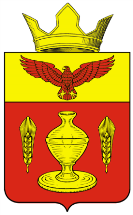 ВОЛГОГРАДСКАЯ ОБЛАСТЬПАЛЛАСОВСКИЙ МУНИЦИПАЛЬНЫЙ РАЙОНАДМИНИСТРАЦИЯ ГОНЧАРОВСКОГО СЕЛЬСКОГО ПОСЕЛЕНИЯП О С Т А Н О В Л Е Н И Еп. Золотари«25» ноября  2014 года                                                                                № 52                                                                С целью приведения законодательства Гончаровского сельского поселения в соответствии с действующим законодательством Российской Федерации, руководствуясь статьей 7 Федерального закона от 06 октября 2003 года № 131-ФЗ «Об общих принципах организации местного самоуправления в Российской Федерации», Администрация Гончаровского сельского поселенияПОСТАНОВЛЯЕТ:             1. Внести изменения и дополнения в Постановление Администрации Гончаровского сельского поселения № 8 от 16 января 2014г. Об утверждении ведомственной целевой программы «Обустройство территории Гончаровского сельского поселения на2014- 2016 годы»- (далее - постановление).             1.1. В паспорте ведомственной целевой программы «Обустройство территорииГончаровского сельского поселения на 2014- 2016 годы» в графе «объемы и источники финансирования» в пункте «2014 год» сумму «450,0 тыс. руб.» заменить суммой  «427,8 тыс. руб.».               1.2. В паспорте ведомственной целевой программы «Обустройство территорииГончаровского сельского поселения на 2014- 2016 годы»  в графе «объемы и источники финансирования» в пункте «2015 год» сумму «450,0 тыс. руб.» заменить суммой  «405,0 тыс. руб.».              1.3.   В паспорте ведомственной целевой программы «Обустройство территорииГончаровского сельского поселения на 2014- 2016 годы»  в графе «объемы и источники финансирования» в пункте «2016 год» сумму «450,0 тыс. руб.» заменить суммой  «0 тыс. руб.».                 1.4 Приложение №1  ПЕРЕЧЕНЬ ПРОГРАММНЫХ МЕРОПРИЯТИЙВЕДОМСТВЕННОЙ ЦЕЛЕВОЙ ПРОГРАММЫ «Обустройство территории Гончаровского сельского поселения на 2014- 2016 годы»  изложить в новой  редакции, согласно приложения к данному постановлению.          2. Контроль за исполнением настоящего постановления оставляю за собой.  3. Настоящее Постановление вступает в силу с момента официального опубликования (обнародования). Глава Гончаровского                                                                               К.У. Нуркатов                                                    сельского поселения                                                      	Рег: №52 /2014Приложение к постановлению№52 от «25» ноября 2014г.                                                                                         ПЕРЕЧЕНЬ ПРОГРАММНЫХ МЕРОПРИЯТИЙВЕДОМСТВЕННОЙ ЦЕЛЕВОЙ ПРОГРАММЫ  «Обустройство территории Гончаровского сельского поселения на 2014- 2016 годы»О внесении изменений и дополнений в Постановление № 8 от 16 января 2014г. Об утверждении ведомственной целевой программы «Обустройство территорииГончаровского сельского поселения на2014- 2016 годы»N п/пМероприятие*Мероприятие*Срок реализацииОбъем финансирования (тыс. руб.)Объем финансирования (тыс. руб.)Объем финансирования (тыс. руб.)ИсполнительПримечание**N п/пМероприятие*Мероприятие*Срок реализацииВсегов том числе:в том числе:ИсполнительПримечание**N п/пМероприятие*Мероприятие*Срок реализацииВсегобюджет поселениявнебюджетные источникиИсполнительПримечание**122345678Раздел 1: Разработка мероприятий по приведению улиц территорий, прилегающих к домовладениям, в состояние, соответствующее современным требованиям и стандартамРаздел 1: Разработка мероприятий по приведению улиц территорий, прилегающих к домовладениям, в состояние, соответствующее современным требованиям и стандартамРаздел 1: Разработка мероприятий по приведению улиц территорий, прилегающих к домовладениям, в состояние, соответствующее современным требованиям и стандартамРаздел 1: Разработка мероприятий по приведению улиц территорий, прилегающих к домовладениям, в состояние, соответствующее современным требованиям и стандартамРаздел 1: Разработка мероприятий по приведению улиц территорий, прилегающих к домовладениям, в состояние, соответствующее современным требованиям и стандартамРаздел 1: Разработка мероприятий по приведению улиц территорий, прилегающих к домовладениям, в состояние, соответствующее современным требованиям и стандартамРаздел 1: Разработка мероприятий по приведению улиц территорий, прилегающих к домовладениям, в состояние, соответствующее современным требованиям и стандартамРаздел 1: Разработка мероприятий по приведению улиц территорий, прилегающих к домовладениям, в состояние, соответствующее современным требованиям и стандартамРаздел 1: Разработка мероприятий по приведению улиц территорий, прилегающих к домовладениям, в состояние, соответствующее современным требованиям и стандартам1.1Проверка исполнения Правил благоустройства по улицам поселка и проверка Правил содержания домашних животных и птицы Проверка исполнения Правил благоустройства по улицам поселка и проверка Правил содержания домашних животных и птицы 2014 год---Администрация Гончаровского сельского поселения, Территориальная административная комиссия1.1Проверка исполнения Правил благоустройства по улицам поселка и проверка Правил содержания домашних животных и птицы Проверка исполнения Правил благоустройства по улицам поселка и проверка Правил содержания домашних животных и птицы 2015 год---Администрация Гончаровского сельского поселения, Территориальная административная комиссия1.1Проверка исполнения Правил благоустройства по улицам поселка и проверка Правил содержания домашних животных и птицы Проверка исполнения Правил благоустройства по улицам поселка и проверка Правил содержания домашних животных и птицы 2016 год---Администрация Гончаровского сельского поселения, Территориальная административная комиссия1.2.Организация проведения общепоселкового субботникаОрганизация проведения общепоселкового субботника2014 год---Администрация Гончаровского сельского поселения1.2.Организация проведения общепоселкового субботникаОрганизация проведения общепоселкового субботника2015 год---Администрация Гончаровского сельского поселения1.2.Организация проведения общепоселкового субботникаОрганизация проведения общепоселкового субботника2016 год---Администрация Гончаровского сельского поселения1.3.Проведение «Весеннего месяца добра»; проведение «Осеннего месяцы добра»Проведение «Весеннего месяца добра»; проведение «Осеннего месяцы добра»2014 год---Администрация Гончаровского сельского поселения1.3.Проведение «Весеннего месяца добра»; проведение «Осеннего месяцы добра»Проведение «Весеннего месяца добра»; проведение «Осеннего месяцы добра»2015 год---Администрация Гончаровского сельского поселения1.3.Проведение «Весеннего месяца добра»; проведение «Осеннего месяцы добра»Проведение «Весеннего месяца добра»; проведение «Осеннего месяцы добра»2016 год---Администрация Гончаровского сельского поселения1.4.Проведение конкурса на лучший двор.Проведение конкурса на лучший двор.2014 год---Администрация Гончаровского сельского поселения1.4.Проведение конкурса на лучший двор.Проведение конкурса на лучший двор.2015 год---Администрация Гончаровского сельского поселения1.4.Проведение конкурса на лучший двор.Проведение конкурса на лучший двор.2016 год---Администрация Гончаровского сельского поселенияИтого по разделуИтого по разделуИтого по разделуИтого по разделу---Раздел 2: Разработка мероприятий по развитию обустройства территории Гончаровского сельского поселенияРаздел 2: Разработка мероприятий по развитию обустройства территории Гончаровского сельского поселенияРаздел 2: Разработка мероприятий по развитию обустройства территории Гончаровского сельского поселенияРаздел 2: Разработка мероприятий по развитию обустройства территории Гончаровского сельского поселенияРаздел 2: Разработка мероприятий по развитию обустройства территории Гончаровского сельского поселенияРаздел 2: Разработка мероприятий по развитию обустройства территории Гончаровского сельского поселенияРаздел 2: Разработка мероприятий по развитию обустройства территории Гончаровского сельского поселенияРаздел 2: Разработка мероприятий по развитию обустройства территории Гончаровского сельского поселенияРаздел 2: Разработка мероприятий по развитию обустройства территории Гончаровского сельского поселения2.1.Содержания мест захоронения, установка ограждений.Содержания мест захоронения, установка ограждений.2014 год157,8157,8-Администрация Гончаровского сельского поселения2.1.Содержания мест захоронения, установка ограждений.Содержания мест захоронения, установка ограждений.2015 год180,0180,0-Администрация Гончаровского сельского поселения2.1.Содержания мест захоронения, установка ограждений.Содержания мест захоронения, установка ограждений.2016 год0,00,0-Администрация Гончаровского сельского поселения2.2.Установка уличного освещенияУстановка уличного освещения2014 го60,060,0-Администрация Гончаровского сельского поселения2.2.Установка уличного освещенияУстановка уличного освещения2015 год60,060,0-Администрация Гончаровского сельского поселения2.2.Установка уличного освещенияУстановка уличного освещения2016 год0,00,0-Администрация Гончаровского сельского поселенияИтого по разделу:Итого по разделу:Итого по разделу:457,8457,8-Раздел 3: Формирование условий и создание мест отдыха населенияРаздел 3: Формирование условий и создание мест отдыха населенияРаздел 3: Формирование условий и создание мест отдыха населенияРаздел 3: Формирование условий и создание мест отдыха населенияРаздел 3: Формирование условий и создание мест отдыха населенияРаздел 3: Формирование условий и создание мест отдыха населенияРаздел 3: Формирование условий и создание мест отдыха населенияРаздел 3: Формирование условий и создание мест отдыха населенияРаздел 3: Формирование условий и создание мест отдыха населения3.1.Высадка саженцевВысадка саженцев2014 год7,07,0-Администрация Гончаровского сельского поселения3.1.Высадка саженцевВысадка саженцев2015 год7,07,0-Администрация Гончаровского сельского поселения3.1.Высадка саженцевВысадка саженцев2016 год0,00,0-Администрация Гончаровского сельского поселения3.2.Посадка цветов, уход за высаженными растениямиПосадка цветов, уход за высаженными растениями2014 год0,00,0-Администрация Гончаровского сельского поселения3.2.Посадка цветов, уход за высаженными растениямиПосадка цветов, уход за высаженными растениями2015 год5,05,0-Администрация Гончаровского сельского поселения3.2.Посадка цветов, уход за высаженными растениямиПосадка цветов, уход за высаженными растениями2016 год0,00,0-Администрация Гончаровского сельского поселения3.3.Установка и окрашивание урн для мусора, скамеек, лавок (по мере необходимости)Установка и окрашивание урн для мусора, скамеек, лавок (по мере необходимости)2014 год8,08,0-Администрация Гончаровского сельского поселения3.3.Установка и окрашивание урн для мусора, скамеек, лавок (по мере необходимости)Установка и окрашивание урн для мусора, скамеек, лавок (по мере необходимости)2015 год3,03,0-Администрация Гончаровского сельского поселения3.3.Установка и окрашивание урн для мусора, скамеек, лавок (по мере необходимости)Установка и окрашивание урн для мусора, скамеек, лавок (по мере необходимости)2016 год0,00,0-Администрация Гончаровского сельского поселенияИтого по разделу:Итого по разделу:Итого по разделу:Итого по разделу:30,030,0-Раздел 4: Организация санитарной очистки, сбора и вывоза твердых бытовых отходов с территории Гончаровского сельского поселенияРаздел 4: Организация санитарной очистки, сбора и вывоза твердых бытовых отходов с территории Гончаровского сельского поселенияРаздел 4: Организация санитарной очистки, сбора и вывоза твердых бытовых отходов с территории Гончаровского сельского поселенияРаздел 4: Организация санитарной очистки, сбора и вывоза твердых бытовых отходов с территории Гончаровского сельского поселенияРаздел 4: Организация санитарной очистки, сбора и вывоза твердых бытовых отходов с территории Гончаровского сельского поселенияРаздел 4: Организация санитарной очистки, сбора и вывоза твердых бытовых отходов с территории Гончаровского сельского поселенияРаздел 4: Организация санитарной очистки, сбора и вывоза твердых бытовых отходов с территории Гончаровского сельского поселенияРаздел 4: Организация санитарной очистки, сбора и вывоза твердых бытовых отходов с территории Гончаровского сельского поселенияРаздел 4: Организация санитарной очистки, сбора и вывоза твердых бытовых отходов с территории Гончаровского сельского поселения4.1.4.1.Содержание территорий общего пользования2014 год195,0195,0-Администрация Гончаровского сельского поселения4.1.4.1.Содержание территорий общего пользования2015 год150,0150,0-Администрация Гончаровского сельского поселения4.1.4.1.Содержание территорий общего пользования2016 год0,00,0-Администрация Гончаровского сельского поселенияИтого по разделу:Итого по разделу:Итого по разделу:345,0345,0Итого по программе:Итого по программе:Итого по программе:832,8832,8